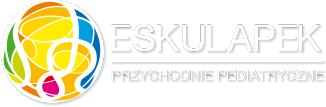 KWESTIONARIUSZ ŻYWIENIOWYDane osobowe, parametry.Nazwisko	Imię	Data urodzenia	Masa ciała			Wzrost	PłećAktywność fizyczna: proszę o informację dotyczącą wykonywanej aktywności fizycznej wg. kryteriów podanych w tabeli.Jaki rodzaj pracy jest wykonywany?: proszę o napisanie X przy przymiotnikach określających pracę oraz o wypełnienie tabeli poniżej wg. kryteriów w niej zawartychCzy w pracy jest możliwość spożywania posiłków? Jeśli tak - w jakich godzinach?Przyjmowane suplementy: proszę o wymienienie suplementów stosowanych regularnie bądź nieregularnie (zaliczamy do nich również odżywki białkowe, kreatynę, L-karnitynę, żeń-szeń, ostropest plamisty, preparaty multiwitaminowe, wit. C, wit. D, itd.). Należy podać również nazwę oraz producenta suplementów.Czy wszyscy w domu spożywają te same posiłki? Czy pacjent spożywa inne potrawy niż pozostali członkowie rodziny?Preferowane i stosowane napoje: proszę zaznaczyć X te, które są spożywane oraz jak często się je stosuje*.*Jeśli jednostki chorobowe wykluczają spożycie powyższych produktów zebrane dane pozwolą znaleźć zamienniki lubianych produktów i potraw.Ile płynów jest wypijane w ciągu dnia? (wartość może być podana w kubkach, filiżankach lub litrach).Spożywanie alkoholu: proszę o wypisanie najczęściej spożywanych alkoholów oraz częstotliwości jego spożywania (np. jednorazowo 3 butelki piwa w tygodniu).Preferowane produkty nabiałowe i sery: proszę o oznaczenie X produktów, które są spożywane lub przy tych, które są tolerowane i mogą wchodzić w skład jadłospisu*.*Jeśli jednostki chorobowe wykluczają spożycie powyższych produktów zebrane dane pozwolą znaleźć zamienniki lubianych produktów i potraw.Preferowane gatunki mięs: proszę o zaznaczenie X produkty, które są spożywane lub przy tych, które są tolerowane i mogą wchodzić w skład jadłospisu*.*Jeśli jednostki chorobowe wykluczają spożycie powyższych produktów zebrane dane pozwolą znaleźć zamienniki lubianych produktów i potraw.Czy preferowane są wszystkie obróbki termiczne? (duszenie, pieczenie, smażenie, gotowanie, gotowanie na parze, grillowanie). Proszę wymienić te, które są i nie są preferowane.Jaki rodzaj tłuszczu stosowany jest w kuchni:do smażenia:do sałatek:do smarowania chleba (masło, margaryna):Preferowane gatunki ryb: proszę o wypisanie ryb, które są spożywane lub przy tych, które są tolerowane i mogą wchodzić w skład jadłospisu*.*Jeśli jednostki chorobowe wykluczają spożycie powyższych produktów zebrane dane pozwolą znaleźć zamienniki lubianych produktów i potraw.Czy spożywane/ tolerowane są jajka? Ile i jak często*?*Jeśli jednostki chorobowe wykluczają spożycie powyższych produktów zebrane dane pozwolą znaleźć zamienniki lubianych produktów i potraw.Preferowane warzywa: proszę o zaznaczenie X tych warzyw, które są spożywane lub przy tych, które są tolerowane i mogą wchodzić w skład jadłospisu*.*Jeśli jednostki chorobowe wykluczają spożycie powyższych produktów zebrane dane pozwolą znaleźć zamienniki lubianych produktów i potraw.Preferowane owoce: proszę zaznaczyć X przy produktach, które są spożywane lub przy tych, które są tolerowane i mogą wchodzić w skład jadłospisu*.*Jeśli jednostki chorobowe wykluczają spożycie powyższych produktów zebrane dane pozwolą znaleźć zamienniki lubianych produktów i potraw.Preferowane produkty zbożowe: proszę zaznaczyć X produkty, które są spożywane lub te, które są tolerowane i mogą wchodzić w skład jadłospisu*.Jakiej wielkości jest chleb (wielkości dłoni, połowy dłoni, dwóch dłoni) / bułka (pięść, dwie pięści)?*Jeśli jednostki chorobowe wykluczają spożycie powyższych produktów zebrane dane pozwolą znaleźć zamienniki lubianych produktów i potraw.Czy preferowane są w diecie orzechy? Jeśli tak: proszę o zaznaczenie X tolerowanych orzechów*. *Jeśli jednostki chorobowe wykluczają spożycie powyższych produktów zebrane dane pozwolą znaleźć zamienniki lubianych produktów i potraw.Czy w diecie preferowane są grzyby leśne i/lub pieczarki*?*Jeśli jednostki chorobowe wykluczają spożycie powyższych produktów zebrane dane pozwolą znaleźć zamienniki lubianych produktów i potraw.Jakie dodatki do potraw są preferowane/ stosowane? Proszę o uwzględnienie ich w poniższej tabeli*.*Jeśli jednostki chorobowe wykluczają spożycie powyższych produktów zebrane dane pozwolą znaleźć zamienniki lubianych produktów i potraw.Czy po spożyciu produktów stosowanych teraz bądź przedtem występowały dolegliwości żołądkowe?Dodatkowe uwagi: proszę o informację dotyczącą innych preferencji, które nie zostały uwzględnione w powyższych punktach.Nazwa aktywności fizycznejCzas wykonywanej aktywności fizycznej (ile trwa pojedynczy trening)Jak często wykonywany jest trening (np. raz w tygodniu, raz w miesiącu)siedzącastojącafizycznaliczba godzin pracujących na dobęliczba godzin pracujących w tygodniuprzedział(y) godzinowy/eczy w miejscu pracy możliwe jest odgrzanie posiłków?Nazwa napojuCzy jest stosowany?Jak często jest stosowany?woda niegazowanawoda gazowanasoki napoje gazowane i słodzonenapoje izotonicznekoktajle na bazie jogurtu/ kefiru/ maślankikawa (jeśli tak: biała czy czarna? słodzona?)herbata zielonaherbata czarnaherbata czerwonanapary ziołowe (jakie?)shake’i deserowe – kupne, np. w MC Donald’s, KFC, spożywczymshake’i proteinowe (jeśli tak: jakie?)shake’i tłuszczowe (jeśli tak: jakie?)Yerba matenapoje energetyzująceinne:mleko - zakreślić kółkiem najczęściej wybierane: 1,5% , 2% , 3,2%)maślanka naturalnamaślanka słodzona (owocowa lub z kawałkami czekolady)jogurt naturalnyjogurt słodzonykefir naturalnykefir słodzonykoktajle na bazie kefiru/jogurtu/maślanki (domowe)shake’i proteinoweser fetażółty (np.gouda)cheddartopiony lub inny do smarowania pieczywaser twarogowykozicamembertpleśniowy (np. lazur, brie, gorgonzola)mozzarellajagnięcinacielęcinawołowinawieprzowinakurczakindykwątróbkapasztetparówkikiełbasawędliny (jakie?)pomidorogóreksałataszpinakszparagiroszponkarukolamarchewpapryka (czerwona, żółta, zielona, chilli)batatyseler korzeniowyseler naciowypietruszka,  korzeńpietruszka, natkakoperekdyniaporrzepakiełkibrokułkalafiorcukinia, kabaczekbakłażanburaczkicebulaczosnekfasola biała/ czerwonafasola szparagowabrukselkakukurydzakapustacieciorkaciecierzycabóbziemniakiCzy spożywane/tolerowane są zupy i zupy-krem?Czy spożywane/tolerowane są surówki?Czy spożywane/tolerowane są warzywa gotowane w wodzie/na parze?Czy spożywane/tolerowane są sałatki warzywne?jabłkogruszkabananbrzoskwiniewinogronakiwijagodymalinyczereśniewiśnieborówkimoreleananasśliwkamandarynkapomarańczamangobrzoskwinie z puszki, ananasy z puszkiowoce suszone: rodzynki, żurawina, jabłka, gruszki, morele, banany, daktyleinne:Czy tolerowane są musy owocowe?Czy tolerowane są sałatki owocowe?Czy tolerowane są galaretki/ kisiele owocowe?chlebbułkigraham (mieszane)pszenne (białe)razowe (ciemne)z ziarnamidrożdżowe (chałka, drożdżówka)ciasto francuskieinne:makaron białymakaron razowypenne (piórka)spaghettiświderkikokardkitagiatellemakaron ryżowy (wyglądający jak ryż, ale z mąki)chiński makaron ryżowy (z ryżu, pół przezroczysty)inne:ryż białyryż basmatiryż brązowyinne:kasza mannakasza gryczanakasza jęczmienna pęczakkasza jęczmienna perłowa (drobna)kuskuskasza jaglanaamarantusquinoa (komosa ryżowa)inne:słonecznikpestki dynipłatki owsianepłatki jaglanepłatki ryżoweinne:orzechy nerkowcaorzechy włoskieorzechy arachidoweorzechy laskowepistacjemigdałymiódkakaosólpieprz mielony/ ziołowypapryka słodkapapryka ostracurrybazyliaoreganozioła prowansalskieprzyprawa „grillowa”tymianekczosnek granulowanycynamonwaniliainne:ObjawCzy występował?Po spożyciu jakich produktów?wzdęciazaparciabiegunkizgagakwaśne lub puste odbijanie 